В центре «Астра» отметили «Книжкины именины» «Книжкины именины» - в празднике с таким названием приняли участие дети  и подростки, проходящие реабилитационный курс в центре «Астра». Целью этого совместного с детской библиотекой мероприятия стало привлечение интереса ребят к чтению. Первые «книжкины именины» в России состоялись в 1943 г. в Москве в Колонном зале Дома союзов. День детской книги в тот тревожный и трудный военный год посетили тысячи мальчишек и девчонок. Об этом, а также о том, какие книги и каких авторов в ту пору читали дети, рассказали юным читателям сотрудники библиотеки. Ребята с удовольствием поучаствовали в познавательных играх «Угадай героя из сказки» и «Назови из какой сказки это предмет». Им продемонстрировали самую большую и самую маленькую книги. Искреннюю радость и задор увидели в глазах детишек организаторы и воспитатели. А это значит, что для них книга обязательно станет настоящим другом.Педагоги реабилитационного центра «Астра» 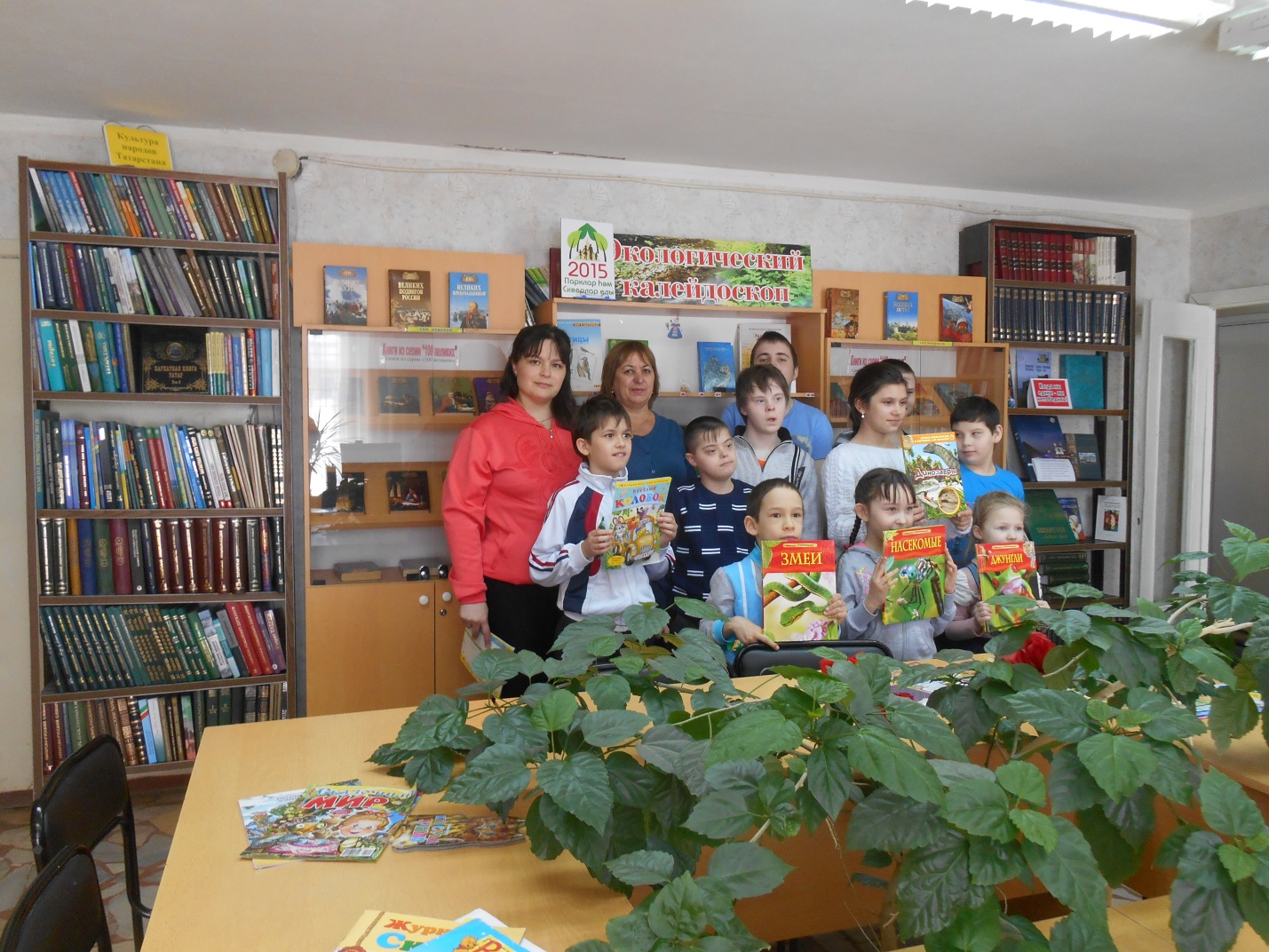 